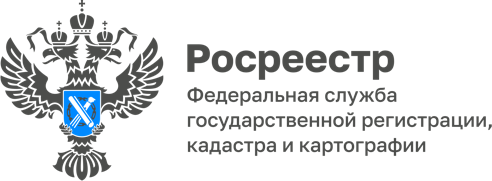 14.04.2023Владельцы построек вдоль железной дороги смогут оформить права собственности на землю под нимиПредседатель Правительства Российской Федерации Михаил Мишустин подписал Постановление, согласно которому теперь владельцы гаражей, хозяйственных построек, садовых и жилых домов, расположенными в границе полосы отвода железной дороги, смогут оформить права на землю под ними при условии, если такие земельные участки не планируется использовать для нужд железнодорожного транспорта. Для этого предусмотрен раздел предоставленного компании участка.Документ подготовлен Росреестром совместно с Министерством транспорта, Министерством финансов, Росимуществом, Росжелдором и ОАО «Российские железные дороги».«Изменения снимают барьер, не позволявший владельцам объектов недвижимости на указанных территориях оформить землю в собственность. Напомню, участки полосы отвода железной дороги находятся в федеральной собственности и предоставляются ОАО «РЖД» для размещения и эксплуатации объектов железнодорожного транспорта. Это решение предоставит владельцам гаражей, хозяйственных построек, садовых и жилых домов еще один инструмент «гаражной» и «дачной» амнистий и позволит обеспечить имущественные права граждан», – заявил руководитель Росреестра Олег Скуфинский.Также унифицируется подход к порядку определения ставок арендной платы за участки, относящиеся к полосам отвода железной дороги, для граждан и юридических лиц. Они различаются в зависимости от целей использования предоставленного по договорам субаренды участка.Ставки арендной платы для ОАО «РЖД» устанавливает Росреестр по согласованию с Минфином России и Минтрансом России. Примерную форму договора аренды земельных участков утверждает Росжелдор.------------------------------------Контакты для СМИ: (8772)56-02-4801_upr@rosreestr.ruwww.rosreestr.gov.ru385000, Майкоп, ул. Краснооктябрьская, д. 44